Информационная картамуниципального бюджетного общеобразовательного учреждения"Средняя общеобразовательная школа № 9 имени Петра Аркадьевича Столыпина г. Балашова Саратовской области"Юридический и почтовый адрес: 412308, Саратовская область, г.Балашов, ул. Макаренко, д.46.Наименование учреждения: муниципальное бюджетное общеобразовательное учреждение "Средняя общеобразовательная школа № 9 имени Петра Аркадьевича Столыпина г. Балашова Саратовской области". Сокращенное наименование учреждения: МБОУ СОШ № 9 имени П.А.Столыпина г. Балашова Саратовской области.Тел: 8 (84545) 5 56 35, 8 (84545) 5 59 64 (общий), факс: 8 (84545) 5 56 35E-mail: sh9bal@yandex.ru ФИО руководителя – Рыжков Андрей Георгиевич, директор. ФИО председателя профсоюзной организации – Соловьева Светлана Петровна, заведующий школьной библиотекой.Среднесписочное число работников – 59 человек.Из них членов профсоюза – 44 человека.Количество педагогических работников – 43 человека.По наличию квалификационных категорий: - высшая категория – 4 человека;- первая категория – 18 человек;- соответствие занимаемой должности – 21 человек. 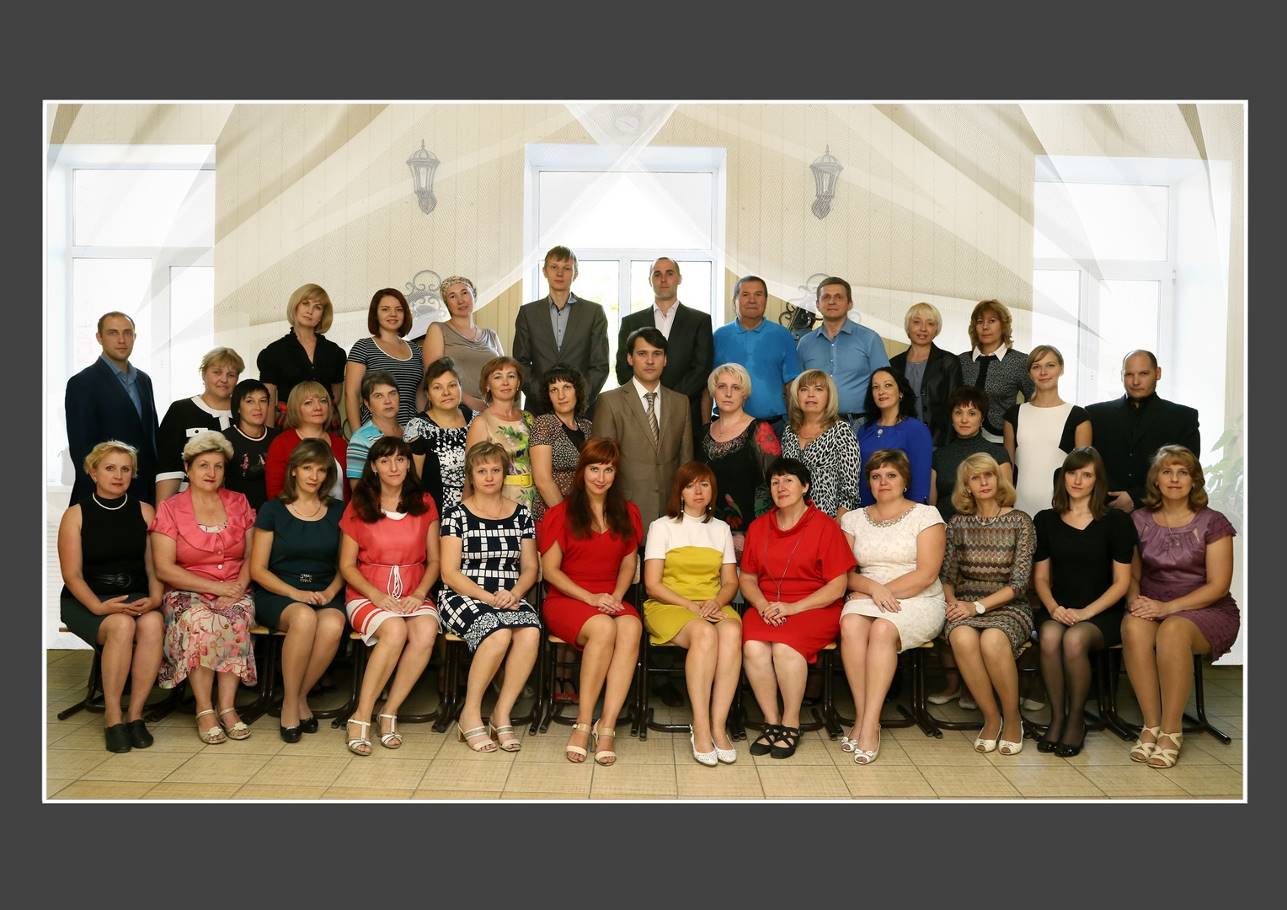 Система культурно-массовой и спортивно-оздоровительной работы в МБОУ СОШ №9 им. П.А.Столыпина г.Балашова Саратовской областиКультурно-массовая и спортивно-оздоровительная работа является важным направлением в деятельности коллектива школы. Хороший отдых способствует работоспособности и поднятию жизненного тонуса. Созданная для этого комиссия в составе профсоюзного комитета ведет работу по культурному, физическому, духовному воспитанию, информационному обеспечению, оздоровлению сотрудников. Старается сформировать у сотрудников стремление к более высокому качеству жизни, пропагандируя культуру досуга, здоровый образ жизни. Система работы в этом направлении, включает в себя решение таких задач, как:- сохранение и укрепление физического и психического здоровья работников, формирование здорового морально-психологического климата в коллективе;- обеспечение способности у педагогов адаптироваться к сложным ситуациям и противостоять повышенным стрессовым нагрузкам; - проведение разнообразных форм досуговой деятельности, способных удовлетворить различные интересы и потребности; - поздравление сотрудников с праздниками и знаменательными датами, чествование юбиляров и ветеранов педагогического труда;- организация санаторно-курортного лечения сотрудников и их детей;- подготовка участников городских и областных конкурсов, соревнований, фестивалей;- организация бесед с участием медицинского работника, закреплённого за учреждением;- социальное партнёрство;- сотрудничество со спортивными клубами, бюро путешествий и экскурсий, с учреждениями духовенства, культуры и спорта;- участие в социальных акциях и мероприятиях городского масштаба.В течение года вносятся коррективы, дополнения и изменения. Администрация школы в пределах утвержденной сметы финансирует приобретение спортинвентаря, декораций, музыкальной аппаратуры, подписку на периодические издания, пополнение книжного фонда библиотеки. Поддерживает спортивные помещения, танцевальный и актовый залы в соответствующем состоянии и предоставляет их для сотрудников в бесплатное пользование для занятий спортивных секций по волейболу и фитнесу. По ходатайству профкома школы оказывает финансовую помощь для проведения спортивных мероприятий, новогодних праздников, Дня учителя и иных социально значимых целей. Социальное партнерство невозможно без взаимного уважения и понимания. Для проведения школьных соревнований, турниров, спортивных праздников, дней здоровья в школе имеется все необходимое: большой спортивный зал, тренажеры, зал хореографии, хоккейная коробка, раскладные теннисные столы, спортивный инвентарь, музыкальный центр. Традиционно проходит спортивный праздник «Папа, мама, я – спортивная семья!», где наравне с родителями и детьми соревнуются и учителя. Вы бы видели, как ловко они штурмуют препятствия! Дважды в год, при открытии и закрытии «Школьной спартакиады», поводится товарищеская встреча по волейболу между учителями и учениками старших классов. И только в нашей школе проходящие капустники выпускников не оставляют сомнения в сценическом даровании «старших товарищей». Во всех этих мероприятиях участвуют три стороны – ученики, учителя и родители. Постоянным участником ежегодного Туристического педагогического слета стала команда молодых активистов школы, которые не могут без «гитары и без запаха тайги». Любители этого экстремального вида отдыха участвуют в трехдневных сборах, которые проходят в живописных местах реки Хопер. Команда школы занимает почетное 3-е место в общем зачете по итогам районного туристского слета. Грациозно и достойно выступила на Сретенском балу, проходившем в администрации города, школьная пара молодых учителей! Ими любовались все присутствующие и как результат – победа! Учителя школы – активные участники городских Рождественских чтений.  Провинциальный городок Балашов не избалован приездом знаменитостей, поэтому здесь ценятся свои «звезды» и коллектив с удовольствием посещает культурные мероприятия, проводимые различными социальными учреждениями города. В Центре Культуры БМР педагоги и работники школы частые гости. Особо ценятся Новогодние представления, в которых они выступают сами. Театральные постановки в БДТ интересны определенному кругу почитателей, но на премьеру хотят попасть многие. В спортивные залы наши сотрудники тоже протоптали тропинки. Это – клубы «Алмаз», «Стимул», «Заря», в которых занимаются мужчины и студия восточных танцев, где женщины совершенствуют свою пластику. Бассейн «Университетский» бодрит и дарит всем не только здоровье, но и ощущение гармонии со стихией.Посетили село Ивановка Тамбовской области, где расположен Музей-усадьба русского композитора С.В.Рахманинова. Там, в Летнем концертном зале под открытым небом мы слушали выступление известного пианиста М.Плетнева. Такое долго помнится! Паломнические туры в города Задонск и Дивеево, с их возможностью поклониться мощам святых, помолиться о здоровье близких и благополучии детей, помогают уверовать в добро, вселяют надежду на лучшее, врачуют душевные раны. Вернувшись домой еще долго ощущаешь себя под покровительством святых. Это ли не радость! Психологическая поддержка человека – это и сказанное вовремя доброе слово, и улыбка, и дружеское участие тех, кто рядом. В 2016 году в Центре «Крылья» по нашей просьбе был проведен семинар-практикум «Профессиональное выгорание», где давались рекомендации с целью оказания психологической помощи и поддержки возникающих эмоционально-личностных проблем учителей.  Поездки коллектива в лес на лыжные прогулки зимой или сбор грибов осенью,- это самые любимые мероприятия коллектива школы. Есть и особо понравившиеся места для отдыха, и первое – это село Никольевка, и его ежегодный Казачий разгуляй. В Музее-усадьбе «Никольевское городище», мы познакомились с художественным и историческим наследием нашего народа и сами стали участниками костюмированного действия «Девичьи гадания». В зоне отдыха «Простоквашино», мы купаемся в Хопре, загораем, поем песни в дружеском кругу, а в морозные дни здесь можно погреться в баньке и попить чайку.По-домашнему тепло и уютно проходят школьные вечера, посвященные Дню Учителя и Последнему звонку, празднованию 23 февраля и 8 марта. Под Новый год мы все приходим в актовый зал, где водим хороводы и получаем подарки от Деда Мороза и Снегурочки. Сотрудники школы поют романсы, читают стихи, устраивают конкурсы, разыгрывают театральные представления… На таких мероприятиях каждый, если хочет, может проявить себя с совершенно неожиданной стороны. Это как бальзам на израненную душу педагога.Вот так мы живем, поддерживая друг друга «И в горе, и в радости…». Строим планы на будущее и верим, что все вместе будем еще долго «Сеять разумное, доброе, вечное…»!Опыт работы школы изложила заведующая библиотекой, Светлана Петровна Соловьева.